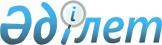 Маңғыстау облыстық мәслихатының "Мұнайлы ауданының елді мекендерінде иттер мен мысықтарды асырау және серуендету, қаңғыбас иттер мен мысықтарды аулау және жою Қағидаларын бекіту туралы" 2015 жылғы 23 маусымдағы № 26/405 шешімінің күші жойылды деп тану туралыМаңғыстау облыстық мәслихатының 2021 жылғы 28 мамырдағы № 3/52 шешімі. Қазақстан Республикасының Әділет министрлігінде 2021 жылғы 10 маусымда № 22981 болып тіркелді
      "Құқықтық актілер туралы" Қазақстан Республикасы Заңының 27-бабына сәйкес Маңғыстау облыстық мәслихаты ШЕШТІ:
      1. Маңғыстау облыстық мәслихатының "Мұнайлы ауданының елді мекендерінде иттер мен мысықтарды асырау және серуендету, қаңғыбас иттер мен мысықтарды аулау және жою Қағидаларын бекіту туралы" 2015 жылғы 23 маусымдағы № 26/405 (нормативтік құқықтық актілерді мемлекеттік тіркеу Тізілімінде № 2789 болып тіркелген) шешімінің күші жойылды деп танылсын.
      2. "Маңғыстау облыстық мәслихатының аппараты" мемлекеттік мекемесі Қазақстан Республикасының заңнамасында белгіленген тәртіппен:
      1) осы шешімді Қазақстан Республикасы Әділет министрлігінде мемлекеттік тіркеуді;
      2) осы шешімді оны ресми жариялағаннан кейін Маңғыстау облыстық мәслихатының интернет-ресурсында орналастыруды қамтамасыз етсін.
      3. Осы шешім алғашқы ресми жарияланған күнінен кейін күнтізбелік он күн өткен соң қолданысқа енгізіледі.
					© 2012. Қазақстан Республикасы Әділет министрлігінің «Қазақстан Республикасының Заңнама және құқықтық ақпарат институты» ШЖҚ РМК
				
      Сессия төрайымы 

М. Аманиязова

      Маңғыстау облыстық  мәслихатының хатшысы 

Н. Тумышев
